КОНТРОЛЬНО-СЧЁТНАЯ ПАЛАТАШимского муниципального района(Контрольно-счётная палата)ул.Новгородская, д.21, р.п. Шимск, Новгородская обл., Россия, 174150               		   __________________________________________________________________От 18 .04.2013   №  68                                                                                                                     Председателю      на  № 24  от 15.04.2013                                                                                                              Думы Шимского            муниципального района                          А.Н. РыбкаЗаключение № 15на проект Решения «О внесении изменений в Положение о бюджетном процессе в Шимском муниципальном районе» 18 апреля 2013 года					                          		р.п. ШимскКонтрольно-счётной палатой была проведена экспертиза проекта решения  Думы муниципального района «О внесении изменений в Положение о бюджетном процессе в Шимском муниципальном районе» (далее – проект решения), утвержденным решением Думы Шимского муниципального района от 30.10.2008 №293 .Представленным проектом решения предлагается внести изменения в соответствии с пунктом 5 статьи 3 Бюджетного кодекса Российской Федерации и передачей учреждений здравоохранения в государственную собственность и исключить пункт 3 статьи 27 Положения о бюджетном процессе в Шимском муниципальном районе.В результате проведённой финансово-экономической экспертизы нарушений бюджетного законодательства не выявлено, принятие представленного проекта решения находится в компетенции Думы муниципального района, предложений и замечаний не имеется.Председатель Контрольно-счётной палаты                                                   С.Н. Никифорова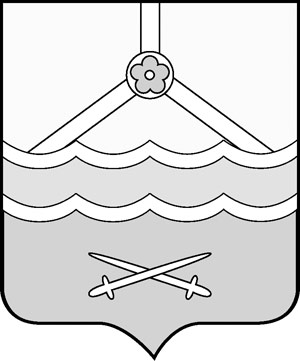 